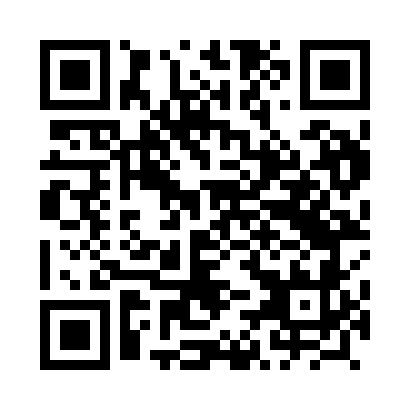 Prayer times for Ledowo, PolandMon 1 Apr 2024 - Tue 30 Apr 2024High Latitude Method: Angle Based RulePrayer Calculation Method: Muslim World LeagueAsar Calculation Method: HanafiPrayer times provided by https://www.salahtimes.comDateDayFajrSunriseDhuhrAsrMaghribIsha1Mon4:146:2412:565:227:309:322Tue4:116:2212:565:237:329:343Wed4:086:1912:565:257:349:374Thu4:046:1712:565:267:369:405Fri4:016:1412:555:287:389:426Sat3:586:1212:555:297:409:457Sun3:546:0912:555:307:419:488Mon3:516:0712:545:327:439:519Tue3:476:0412:545:337:459:5310Wed3:446:0212:545:347:479:5611Thu3:405:5912:545:367:499:5912Fri3:365:5712:535:377:5110:0213Sat3:335:5412:535:387:5310:0514Sun3:295:5212:535:407:5510:0815Mon3:255:5012:535:417:5710:1116Tue3:215:4712:525:427:5910:1517Wed3:175:4512:525:448:0110:1818Thu3:145:4312:525:458:0210:2119Fri3:105:4012:525:468:0410:2520Sat3:055:3812:525:478:0610:2821Sun3:015:3612:515:498:0810:3122Mon2:575:3312:515:508:1010:3523Tue2:535:3112:515:518:1210:3924Wed2:485:2912:515:528:1410:4225Thu2:445:2612:515:538:1610:4626Fri2:405:2412:505:558:1810:5027Sat2:395:2212:505:568:2010:5328Sun2:385:2012:505:578:2210:5429Mon2:375:1812:505:588:2310:5530Tue2:365:1612:505:598:2510:56